Website Update RequestsGeneral Webpage UpdateInclude:At the link to the Illustrated Financial Statements page for Charter Schools - https://www.nctreasurer.com/state-and-local-government-finance-division/local-government-commission/charter-schools-financial-statement-resourcesPlease add a NEW Resource Item to the Illustrated Financial Statements section below ↓ .  Please name it as “Cardinal Charter School Independent Auditors Report” .Please link the attached “Cardinal Charter School Independent Auditors Report” PDF document attached to this email to the new Resource Item named “Cardinal Charter School Independent Auditors Report” with a Revision date of 8/17/2021.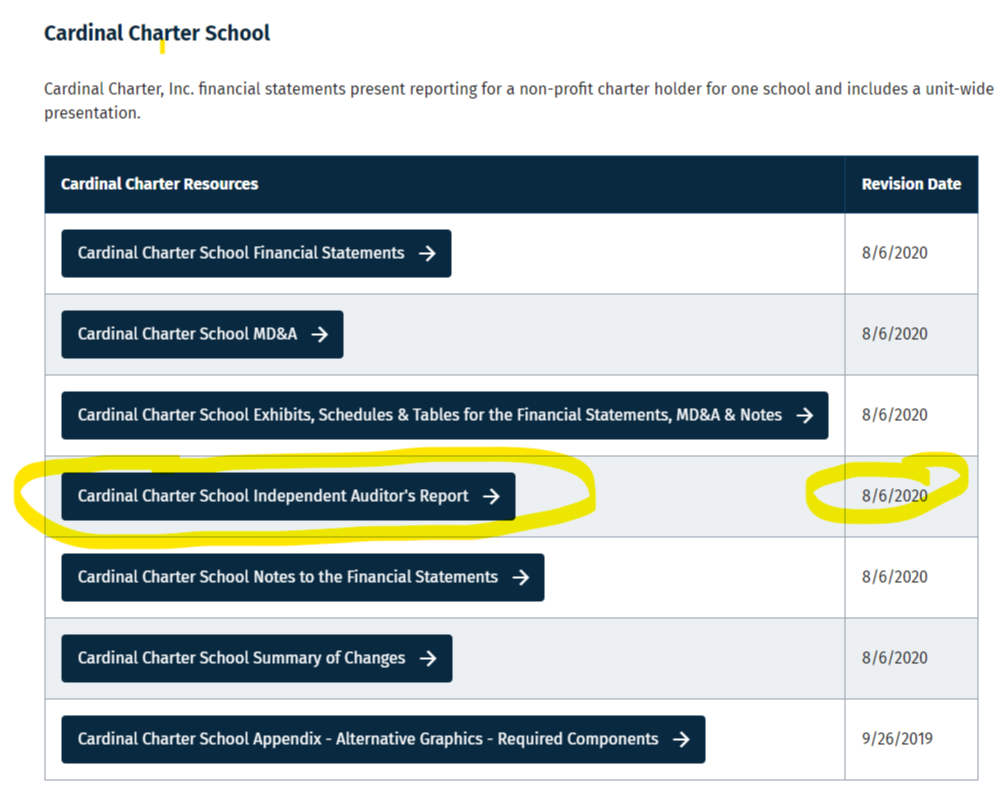 